5C Groupe 1Travail d’anglais pendant la semaine du 18 au 22 octobre(Pendant que le Groupe 2 est en classe)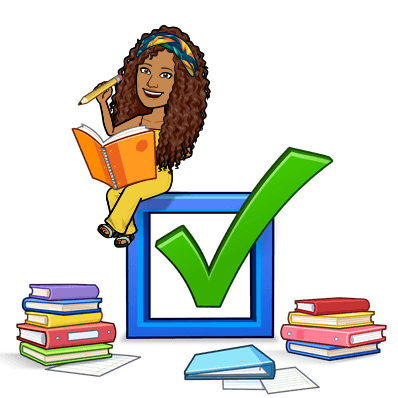 